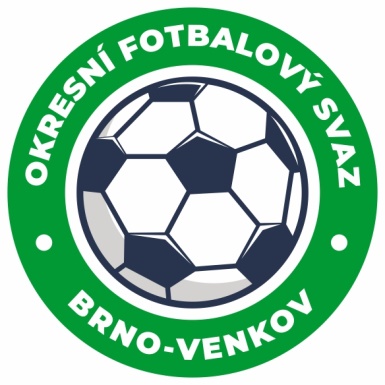 NOMINAČNÍ LISTINA Výběrů U15 OFS Brno – venkovAkce:            Meziokresní turnaj výběrů OFS U15 - ŠaraticeMísto, datum a čas srazu: Vídeňská 9 Brno, 14.5.2024 8:30, autobus odjezd 8:35,                                                    hřiště Šaratice 9:00Ukončení akce:             14.5.2024 13:30 Vídeňská 9 Brno                    Nominační listina hráčů U15Tichý Jakub                                         	TišnovVečeřa Daniel                                        	TišnovPavelka Martin                                                     	TišnovMerel Jiří                                                              	TišnovPilný Tomáš                                                   	Tišnov                                                     Ošmera Ondřej                                                    	IvančiceBenda Adam                                         	IvančiceJelínek Jakub                                               	IvančiceVrba Vojtěch                                             	KahanTočík Jiří                                                              	KahanŠtreit Radim                                                         	KahanRichter Tomáš                                                     	KahanVaněk Jan                                                           	ŠlapaniceBuchníček Martin                                                	OřechovKonečný Matěj                                                    	RAFKGrossmann Adam                                               	RAFK Náhradníci:Hrdý Adam                                             	KahanKrakovič Václav                                        	TěšanyZa účast hráčů na srazu odpovídají mateřské oddíly.V případě neomluvené neúčasti nominovaných hráčů se klub vystavuje postihu dle článku 17 bod 3 RFS!Nominovaní hráči si sebou vezmou obutí na hřiště s přírodní trávou a věci osobní hygieny!!!Omluvy telefonicky na číslo: 702 164 364 – Petr SoustružníkOmluvy písemně na email: soustruznik.gtmofs@post.czV Brně: 8.5.2024                       Petr Soustružník                                                           Jan Zycháčekpředseda KM OFS Brno – venkov	        	    předseda VV OFS Brno – venkovZa správnost:		      Libor Charvát                                     sekretář OFS Brno – venkov		